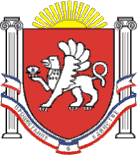 РЕСПУБЛИКА КРЫМ НИЖНЕГОРСКИЙ РАЙОННОВОГРИГОРЬЕВСКИЙ СЕЛЬСКИЙ СОВЕТ45-я сессия II-го созываРЕШЕНИЕОт «15» февраля 2024	№1с. НовогригорьевкаОб утверждении Порядка учета и приобретения бесхозяйного                                   имущества в муниципальную собственность муниципального образованияНовогригорьевское сельское поселение Нижнегорского района Республики Крым.В соответствии с Гражданским Кодексом Российской Федерации, Земельным кодексом Российской Федерации, Федеральным законом от 13.07.2015 №218-ФЗ "О государственной регистрации недвижимости", приказом Росреестра от 15.03.2023 № П/0086 «Об установлении Порядка принятия на учет бесхозяйных недвижимых вещей», руководствуясь Уставом муниципального образования Новогригорьевское сельское поселение Нижнегорского района Республики Крым, Новогригорьевский сельский совет                                      РЕШИЛ:Утвердить прилагаемый Порядок учета и приобретения бесхозяйного имущества в муниципальную собственность муниципального образования Новогригорьевское сельское поселение Нижнегорского района Республики Крым.Признать утратившим силу решение Новогригорьевского сельского совета Нижнегорского района Республики Крым от 09.06.2018 №9 "Об утверждении Положения о порядке выявления, учета и оформления бесхозяйного недвижимого и выморочного	имущества	в	муниципальную	собственность Новогригорьевского сельского поселения Нижнегорского района, за исключением имущества, подлежащего включению в Реестр имущества, находящегося в собственности Республики Крым".Разместить настоящее решение на официальном Портале Правительства Республики Крым на странице Нижнегорского района Республики Крым в разделе – Муниципальные образования района, подраздел Новогригорьевское сельское поселение, а также на информационном стенде в здании администрации Новогригорьевского сельского поселения по адресу: Республика Крым, Нижнегорский район, село Новогригорьевка, улица Мичурина, 59.Настоящее решение вступает в силу со дня его официального опубликования (обнародования) в установленном порядке.Контроль за исполнением настоящего решения оставляю за собой.Председатель Новогригорьевского сельского совета глава администрации Новогригорьевского сельского поселения	                                 А.М.ДанилинУТВЕРЖДЕНОРешением Новогригорьевского сельского совета Нижнегорского района Республики Крымот «15» февраля 2024 года №1ПОРЯДОКучета и приобретения бесхозяйного имущества в муниципальнуюсобственность муниципального образования Новогригорьевское сельское поселение Нижнегорского района Республики КрымОбщие положенияНастоящий Порядок учета и приобретения бесхозяйного имущества в муниципальную собственность муниципального образования Новогригорьевское сельское поселение Нижнегорского района Республики Крым (далее - Порядок) разработан в соответствии с Гражданским кодексом Российской Федерации, Земельным кодексом Российской Федерации, Федеральным законом от 13 июля 2015г. №218-ФЗ "О государственной регистрации недвижимости".Настоящий Порядок определяет механизм выявления бесхозяйного имущества на территории муниципального образования Новогригорьевское сельское поселение Нижнегорского района Республики Крым, постановки его на учет и принятия в муниципальную собственность.Положение распространяется на объекты недвижимого имущества, которые не имеют собственника, или собственник которых неизвестен, либо от права собственности, на которые собственник отказался в порядке, предусмотренном ст. 225, 236 Гражданского кодекса Российской Федерации, а также на объекты движимого имущества.Выявление и учет бесхозяйных недвижимых вещейАдминистрация Новогригорьевского сельского поселения Нижнегорского района Республики Крым (далее – Администрация) самостоятельно осуществляет действия по выявлению, учету и приобретению в муниципальную собственность муниципального образования Новогригорьевское сельское поселение Нижнегорского района Республики Крым бесхозяйных недвижимых вещей.Органы государственной власти, органы местного самоуправления, граждане, юридические лица и иные лица направляют в Администрацию:мотивированные заявления, обращения о выявленных недвижимых вещах, которые подпадают под понятие бесхозяйных;заявления, обращения об отказе от права собственности на принадлежащие им недвижимые вещи.В заявлениях, обращениях о выявленных недвижимых вещах, которые подпадают под понятие бесхозяйных, указываются известные заявителю данные о характеристиках (параметрах) бесхозяйной недвижимой вещи, ее местоположение, данные о периоде времени, с которого пользование вещью не осуществляется, иные данные, характеризующие недвижимую вещь, ее состояние.К заявлению, обращению могут прилагаться фотоматериалы, акты осмотра, иные документы, подтверждающие обстоятельства, изложенные в заявлении, обращении.Заявления об отказе от права собственности на объект недвижимого имущества должны содержать данные о характеристиках (параметрах) недвижимой вещи, ее местоположение.Поступившие в Администрацию заявления регистрируются уполномоченным должностным лицом в течение 1 рабочего дня с момента поступления заявления.По поступившему заявлению, обращению и иной информации о выявленных недвижимых вещах, которые подпадают под понятие бесхозяйных, Администрация в течение 10 рабочих дней с момента их поступления проверяет достоверность сведений о бесхозяйном имуществе.Для подтверждения информации о бесхозяйных недвижимых вещах Администрация формирует и направляет запросы:в налоговый орган об уплате налога на имущество и земельного налога с имущества по установленному адресу;в орган, осуществляющий государственную регистрацию прав на недвижимое имущество и сделок с ним и ведение Единого государственного реестра недвижимости;в соответствующие органы учета государственного имущества, осуществляющие ведение реестров федерального и государственного имущества, реестра государственного имущества Республики Крым и реестра муниципального имущества;в органы (организации), осуществлявшие регистрацию прав на недвижимое имущество до введения в действие Федерального закона "О государственной регистрации недвижимости" и до начала деятельности органа, осуществляющего государственную регистрацию прав на недвижимое имущество и сделок с ним;в специализированные муниципальные предприятия, предприятия иной формы собственности;при необходимости - в органы, осуществляющие ведение государственного кадастра недвижимости, в органы записи актов гражданского состояния о наличии актовой записи о смерти последнего собственника бесхозяйного имущества, в иные учреждения, организации, предприятия.После получения документов (информации), подтверждающих, что недвижимая вещь не имеет собственника или ее собственник неизвестен, Администрация публикует в средствах массовой информации объявление онеобходимости явки лица, считающего себя ее собственником или имеющего на нее права, с предупреждением о том, что в случае неявки вызываемого лица указанная недвижимая вещь будет занесена в Единый реестр бесхозяйного имущества муниципального образования Новогригорьевское сельское поселение Нижнегорского района Республики Крым, и по заявлению Администрации будет поставлена на учет в органе, осуществляющем государственную регистрацию прав на недвижимое имущество и сделок с ним, в качестве бесхозяйной вещи.По истечении 30 дней со дня публикации объявления, указанного в пунктенастоящего Порядка, в случае неявки лица, считающего себя собственником объекта недвижимого имущества, Администрация в 3-дневный срок составляет акт о невозможности установления собственника данного объекта недвижимости и в 5- дневный срок обращается в соответствующую организацию для получения документа, содержащего описание объекта недвижимого имущества (технический план или кадастровый паспорт на объект недвижимости).Акт о невозможности установления собственника объекта недвижимости составляется по форме согласно приложению 1 к настоящему Порядку.Сведения, полученные из органов и организаций, указанных в пункте 2.5 настоящего Порядка, и акт о невозможности установления собственника объекта недвижимости, подтверждающие информацию о наличии на территории муниципального образования Новогригорьевское сельское поселение Нижнегорского района Республики Крым бесхозяйного недвижимого имущества, являются основанием для принятия постановления Администрации о постановке этого имущества на учет как бесхозяйного и направления Администрацией в соответствующий орган, осуществляющий государственную регистрацию прав на недвижимое имущество и сделок с ним, заявления о принятии на учет бесхозяйного объекта недвижимого имущества.Заявления, обращения лиц об отказе от права собственности на принадлежащие им недвижимые вещи при условии представления заявителями документов, копий документов, перечень которых установлен действующими нормативными правовыми актами Российской Федерации, являются основанием для принятия постановления Администрации о постановке этого имущества на учет как бесхозяйного и направления Администрацией в соответствующий орган, осуществляющий государственную регистрацию прав на недвижимое имущество и сделок с ним, заявления о принятии на учет бесхозяйного объекта недвижимого имущества.Для целей учета выявленных бесхозяйных вещей Администрация осуществляет ведение Единого реестра бесхозяйного имущества муниципального образования Новогригорьевское сельское поселение Нижнегорского района Республики Крым (далее - Реестр).Форма такого Реестра, порядок его ведения утверждаются постановлением Администрации.Администрация учитывает бесхозяйное недвижимое имущество, предполагаемое к приобретению в муниципальную собственность муниципального образования Новогригорьевское сельское поселение Нижнегорского районаРеспублики Крым, в Реестре на основании постановлений Администрации о постановке на учет недвижимого имущества как бесхозяйного.Порядок признания недвижимых вещей бесхозяйнымиПостановление Администрации о постановке на учет бесхозяйного имущества принимается на основании:полученных сведений и акта о невозможности установления собственника объекта недвижимости, свидетельствующих о наличии на территории муниципального образования Новогригорьевское сельское поселение Нижнегорского района Республики Крым бесхозяйного недвижимого имущества;заявлений, отношений, указанных в пункте 2.9 настоящего Порядка.Постановление Администрации о постановке на учет бесхозяйного имущества может быть принято только в отношении имущества, которое в соответствии с действующим законодательством Российской Федерации может находиться в собственности муниципального образования Новогригорьевское сельское поселение Нижнегорского района Республики Крым.Постановление Администрации должно содержать:сведения о постановке на учет выявленного бесхозяйного имущества и включении его в Реестр;указания о порядке дальнейшего использования бесхозяйного имущества;указания о порядке финансирования расходов, связанных с содержанием бесхозяйного имущества, по фактически понесенным и будущим затратам.Объявление имущества бесхозяйным осуществляется Администрацией путем направления в течение 15 календарных дней со дня принятия постановления Администрации о постановке на учет бесхозяйного имущества письменного заявления о постановке на учет бесхозяйного недвижимого имущества в орган, осуществляющий государственную регистрацию прав на недвижимое имущество и сделок с ним, с последующим обращением в суд о признании на него права муниципальной собственности муниципального образования Новогригорьевское сельское поселение Нижнегорского района Республики Крым.К заявлению, указанному в пункте 3.2 настоящего Порядка, должны быть приложены документы согласно пункту 30 Правил предоставления документов, направляемых или предоставляемых в соответствии с частями 1, 3 - 13, 15 статьи 32 Федерального закона "О государственной регистрации недвижимости" в федеральный орган исполнительной власти (его территориальные органы), уполномоченный Правительством Российской Федерации на осуществление государственного кадастрового учета, государственной регистрации прав, ведение Единого государственного реестра недвижимости и предоставление сведений, содержащихся в Едином государственном реестре недвижимости, утвержденных постановлением Правительства Российской Федерации от 31 декабря 2015 г. № 1532:а) в случае если здание, сооружение, помещение не имеет собственника или его собственник неизвестен, - документ, подтверждающий, что объект недвижимого имущества не имеет собственника или его собственник неизвестен, в том числе:документ, подтверждающий, что данный объект недвижимого имущества не учтен в реестрах федерального имущества, государственного имущества Республики Крым и муниципального имущества, выданный органами учета государственного и муниципального имущества;документ, подтверждающий, что право собственности на данный объект недвижимого имущества не было зарегистрировано соответствующими государственными органами (организациями), осуществлявшими регистрацию прав на недвижимое имущество до введения в действие Федерального закона "О государственной регистрации прав на недвижимое имущество и сделок с ним" и до начала деятельности учреждения юстиции по государственной регистрации прав на недвижимое имущество и сделок с ним на территории соответствующего субъекта Российской Федерации;б) в случае, если собственник (собственники) отказался от права собственности на здание, сооружение, помещение:заявление собственника (собственников) или уполномоченного им (ими) на то лица (при наличии у него нотариально удостоверенной доверенности) об отказе от права собственности на объект недвижимого имущества;копии правоустанавливающих документов, подтверждающих наличие права собственности у лица (лиц), отказавшегося (отказавшихся) от права собственности на объект недвижимости.Заявление подается по форме согласно приложению 1 к Порядку принятия на учет бесхозяйных недвижимых вещей, утвержденному приказом Министерства экономического развития Российской Федерации от 10 декабря 2015 г. № 931 "Об установлении Порядка принятия на учет бесхозяйных недвижимых вещей".До признания права муниципальной собственности на бесхозяйное недвижимое имущество Администрация принимает меры по сохранению такого имущества.При объявлении собственников бесхозяйного недвижимого имущества в соответствии с законом имущество снимается с учета в органе, осуществляющем государственную регистрацию прав на недвижимое имущество и сделок с ним, исключается из Реестра постановлением Администрации.Порядок признания бесхозяйных вещей муниципальной собственностью муниципального образования Новогригорьевское сельское поселениеНижнегорского района Республики Крым и распоряжения имиАдминистрация в течение 30 дней обращается в судебные органы с заявлением о признании права муниципальной собственности на недвижимую вещьпо истечении одного года с момента принятия ее на учет в порядке бесхозяйной недвижимой вещи в органе, осуществляющем государственную регистрацию прав на недвижимое имущество и сделок с ним.Срок для подачи такого заявления может быть продлен по согласованию с главой муниципального образования Новогригорьевское сельское поселение Нижнегорского района Республики Крым в силу объективных причин.Вступивший в законную силу судебный акт о признании бесхозяйной недвижимой вещи муниципальной собственностью муниципального образования Новогригорьевское сельское поселение Нижнегорского района Республики Крым является основанием для регистрации объекта в органе, осуществляющем государственную регистрацию прав на недвижимое имущество и сделок с ним, в муниципальную собственность муниципального образования Новогригорьевское сельское поселение Нижнегорского района Республики Крым.В соответствии со вступившим в силу судебным актом недвижимое имущество, поставленное на учет как бесхозяйное и не признанное судом муниципальной собственностью, остается во владении, пользовании и распоряжении оставившего его собственника либо приобретается в собственность в силу приобретательской давности.Право собственности на недвижимое имущество муниципальное образование Новогригорьевское сельское поселение Нижнегорского района Республики Крым приобретает с момента государственной регистрации такого права.Распоряжение признанными судом муниципальной собственностью муниципального образования Новогригорьевское сельское поселение Нижнегорского района Республики Крым недвижимыми вещами осуществляется в порядке, установленном действующим Гражданским кодексом Российской Федерации, Уставом муниципального образования Новогригорьевское сельское поселение Нижнегорского района Республики Крым, иными муниципальными правовыми актами муниципального образования Новогригорьевское сельское поселение Нижнегорского района Республики Крым.Порядок выявления, учета, признания движимых (брошенных) вещей и принятия их в муниципальную собственность муниципального образования Новогригорьевское сельское поселение Нижнегорского района Республики КрымАдминистрация осуществляет действия по выявлению, учету и обращению в муниципальную собственность движимых вещей, брошенных собственником или иным образом оставленных им с целью отказа от права собственности на них (далееброшенные вещи).Органы государственной власти, органы местного самоуправления, граждане, юридические лица и иные лица направляют в Администрацию мотивированные заявления, обращения, которые должны соответствовать требованиям пунктов 2.3, 2.5 настоящего Порядка о выявленных брошенных вещах.Для подтверждения информации о брошенных вещах Администрация в течение 15 дней с момента получения такой информации при необходимости формирует и направляет запросы указанные в пункте 2.5 настоящего Порядка, и публикует в средствах массовой информации объявление о необходимости явкилица, считающего себя ее собственником или имеющего на нее права, с предупреждением о том, что Администрация будет обращаться в судебные органы с заявлением о признании движимой вещи бесхозяйной, муниципальной собственностью муниципального образования Новогригорьевское сельское поселение Нижнегорского района Республики Крым.По истечении 30-дневного срока с момента публикации информационного объявления, указанного в пункте 5.3 настоящего Порядка, и получения документов (информации), подтверждающих информацию о брошенных вещах, Администрация в течение 30 дней обращается в судебные органы с заявлением о признании движимой вещи бесхозяйной, муниципальной собственностью муниципального образования Новогригорьевское сельское поселение Нижнегорского района Республики Крым.Вступивший в законную силу судебный акт о признании движимой вещи бесхозяйной и передачи ее в собственность муниципального образования не позднее следующего рабочего дня, принимается постановление Администрации о принятии движимой вещи в муниципальную собственность и в состав муниципальной казны.ПРИЛОЖЕНИЕ 1к Порядку учета и приобретения бесхозяйного имущества вмуниципальную собственность муниципального образованияНовогригорьевское сельское поселение Нижнегорского района Республики КрымАкт о невозможности установления собственника объекта недвижимостиНаименование населенного пункта	Дата составления акта Администрация Новогригорьевского сельского поселения Нижнегорского района РеспубликиКрым в лице (указываются Ф.И.О., должность) составила настоящий акт о невозможностиустановления собственника объекта:Наименование  	Адрес места нахождения  	Технические характеристики  	Индивидуализирующие признаки  	Количество  	Предполагаемый собственник  	Сведения о внутреннем состоянии объекта  	Причины невозможности установления собственника объекта (отметить нужное):неявка лица, считающего себя собственником объекта;письменный отказ лица, считающего себя собственником объекта, от права собственности на него (указать реквизиты заявления об отказе)	.Настоящий акт составлен в	экз.Глава администрации(подпись)	(ФИО)ПРИЛОЖЕНИЕ 2к Порядку учета и приобретения бесхозяйного имущества вмуниципальную собственность муниципального образованияНовогригорьевское сельское поселение Нижнегорского района Республики КрымДОНЕСЕНИЕоб освободившемся жилом помещении, приобретаемом в собственность муниципального образования Новогригорьевское сельское поселение Нижнегорского района Республики Крым    в порядке, предусмотренном статьей 1151 Гражданского кодекса Российской Федерации"    "	20__ г.	N  	Жилое помещение (жилой дом, часть жилого дома; квартира, часть квартиры; комната) N             в доме N             по адресу	общей площадью	кв. м, жилой площадью	кв. м расположено на               этаже            -этажного здания, годпостройки:	 	.	Инвентаризационная	стоимость	жилого	помещения 	.Освободилось "   "	20	г. в связи	 	 	 .Укомплектовано	 	 			 . Собственником жилого помещения является	 		 				 . Жилое помещение требует (не требует) ремонта (согласно акту от _ 	 	N		) 		 и готово к заселению (не готово к заселению - указать причины)  	 	 .Глава администрации	 		 	(подпись)	(Ф.И.О.)Отметка о предоставлении жилого помещения:от "   "	20__ г. N          	 	(название постановления администрации муниципального образования) 		 , от "    "        20    г. N        договора социального найма жилого помещения (договора найма жилого помещения специализированного жилищного фонда, договор найма жилого помещения жилищного фонда социального использования).